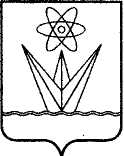 АДМИНИСТРАЦИЯ ЗАКРЫТОГО АДМИНИСТРАТИВНО – ТЕРРИТОРИАЛЬНОГО ОБРАЗОВАНИЯ  ГОРОДА  ЗЕЛЕНОГОРСКА КРАСНОЯРСКОГО КРАЯП О С Т А Н О В Л Е Н И Е01.02.2021                                   г. Зеленогорск                                   № 19-пО признании утратившими силу некоторыхмуниципальных правовых актов в областизащиты населения и территорий отчрезвычайных ситуацийВ целях совершенствования системы муниципальных правовых актов г. Зеленогорска, руководствуясь Уставом города,ПОСТАНОВЛЯЮ:Признать утратившими силу:постановление главы администрации ЗАТО г. Зеленогорска от 16.11.2007   № 509-п «Об утверждении Положения об организации подготовки и обучении населения города Зеленогорска в области гражданской обороны и защиты от чрезвычайных ситуаций»;постановление Администрации ЗАТО г. Зеленогорска от 29.07.2010   № 319-п «О внесении изменений в постановление главы администрации ЗАТО г. Зеленогорска от 16.11.2007г. № 509-п «Об утверждении Положения об организации подготовки и обучении населения города Зеленогорска в области гражданской обороны и защиты от чрезвычайных ситуаций»;пункт 4 постановления главы Администрации ЗАТО г. Зеленогорска от 30.06.2008 № 285-п «О внесении изменений в муниципальные правовые акты в области гражданской обороны и чрезвычайных ситуаций».Настоящее постановление вступает в силу в день подписания и подлежит опубликованию в газете «Панорама».Глава ЗАТО г. Зеленогорска						     М.В. Сперанский